RUTÓMETRO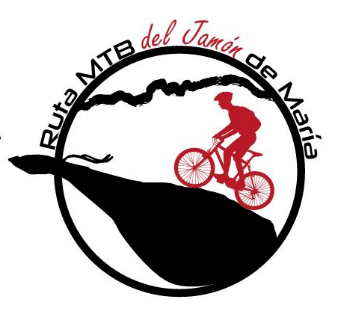  IX RUTA MTB DEL JAMON DE MARIA 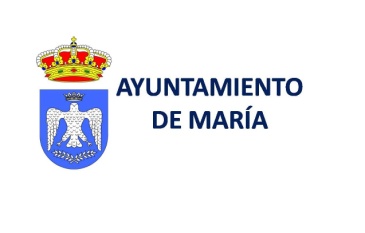 Queridos corredores y bikers:	Un año más afrontamos el reto de organizar y llevar a cabo nuestra IX RUTA MTB SIERRA DE MARIA. La ruta se realizará el día 28 de Octubre con salida a las 9 de la mañana en el Área Recreativa de la Piza. La llegada estará en la misma zona de la salida estableciéndose hora de corte de la carrera a las 14:00.	La carrera se realizará íntegramente por caminos y veredas sin tramos asfaltados, tan solo cruzaremos la carretera en dos puntos, zona de Casablanca Km. 5.5 y zona Alfahuara Km. 36.8, por lo que rogamos extremen precauciones al paso por los mismos, respetando las ordenes de los Agentes de la Autoridad y los servicios de Protección Civil. Recordar que no tenemos preferencia.	Salimos por la Piza camino ancho, una pequeña subida, camino con buen firme, que pondrá a cada uno en su nivel y evitará encerronas y tapones innecesarios, bordeamos el Camping Sierra María, por la montaña, zona de pinos y carrascas, bajada rápida al camino de las fuentes, que nos lleva a Casablanca, cruzamos en el Km. 5.5 de carrera la carretera, con vigilancia de los Agentes de la Autoridad y de Protección Civil, y subimos el camino  de Casablanca-Chirivel.	En el Km.5 avituallamiento sólo para Trail. 	En el Km. 10, avituallamiento mixto sólido y líquido para MTB-Trail. Con las pilas recargadas nos adentramos en la Sierra, empezamos con una subida de 2 km. por vereda muy bonita y técnica, dirección a la hoya de las vigas, que no subimos ahora, coronamos el cerro y cambiamos de dirección para abandonar el sendero y coger camino dirección a la Alfahuara, disponemos de 5 km. para relajar las piernas después del primer apretón. Sin llegar a la cortijada de la Alfahuara en el Km. 14,9 cambio de dirección para coger sendero de suave pendiente paralelo al camino de los Alamicos para dirigirnos hacia el descampado de la Casica de Piedra y adentrarnos en el corazón del Parque Natural. Llegados al cortijo de la Casica de Piedra, agarraros los machos que empieza la traca, comenzamos la subida larga y dura a la Hoya de las Vigas con una pendiente media del 16% y elevándonos a la cota de 1.333 m. bajamos 1 km. para subir a la Aduana Alta o Yesera a una altura de 1.337 m. y bajada muy técnica hacia la zona de los Alamicos.	En el Km. 15 avituallamiento líquido sólo para Trail. 	En el Km. 24.5 estaremos en el descampado de los Alamicos, avituallamiento sólido y líquido para MTB. Reponed fuerzas, que las vais a necesitar, si pensáis que con la subida a la Hoya de las Vigas lo malo ya ha pasado, estáis muy equivocados, aún queda la exigente subida al cerro Redondo y la mítica Vereda Alta.	En el Km. 24.8 se establece punto de corte y enlace para aquellos que hayan optado por la ruta corta. Podrán hacer uso del desvío aquellos que se encuentren escasos de fuerzas, no se encuentren bien y crean que no son capaces de seguir la ruta larga. Así mismo en este punto se fija hora de corte a las 12:30. Todos aquellos que lleguen a este punto pasadas las 12:30 serán desviados a la carrera corta de MTB, sin excepción alguna, para evitar que la llegada a meta se demore y prolongue de forma innecesaria. De esta forma pretendemos que todos los participantes puedan disfrutar de la entrega de premios y de la estupenda comida y degustación de jamón que os tendremos preparada a partir de las 13:00.	Habiendo repuesto fuerzas en los Alamicos abandonamos el complejo, y afrontamos la subida extenuante al Cerro Redondo y a la Vereda Alta a 1.414 m. de altitud. Una bajada rápida y espectacular por el cortafuegos nos permitirá descansar las piernas y subir con facilidad la Vereda de en Medio. Culminada la Vereda de en Medio, bonita bajada de 5 Km. entre pinos centenarios, dirección a la cortijada de la Alfahuara por veredas y caminos.	En el Km. 36.8, avituallamiento líquido para MTB en la cortijada de la Alfahuara, cruzamos la carretera con mucha precaución, respetando las ordenes de los agentes de la autoridad y protección civil. Recordar que no tenemos preferencia.	Sabemos que las fuerzas ya están mermadas, ánimo que ya sólo queda la recta final de la carrera. Salidos de este último avituallamiento tan sólo os quedarán 8 km. de recorrido con un desnivel acumulado de 200 m. repartidos en dos subidas, la 1ª subida por camino y la segunda subida a través de un cortafuegos. Coronado el cortafuegos nos dejaremos caer por una vereda no muy técnica de 2 Km. de longitud que nos conducirá directamente a la línea de Meta.RECORDAD:RECOGIDA DE DORSALES A PARTIR DE LAS 7:00 el día 28 de Octubre en El Área Recreativa de la Piza.SALIDA MTB (larga y corta) A LAS 9:00.PUNTO DE CORTE DE LA CARRERA LARGA MTB FIJADO EN EL KM. 24.80 CON HORA LÍMITE 12:30HORA DE CORTE DE LA CARRERA A LAS 14:00COMIDA PARA TODOS A LAS 13:00 HORAS EN LA PIZA, DEGUSTACION DE JAMON DE MARIA Y NUESTRO ARROZESPERAMOS DISFRUTÉIS DE LA CARRERA Y PASÉIS UN DÍA EXCEPCIONAL E INOLVIDABLE.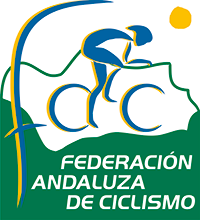 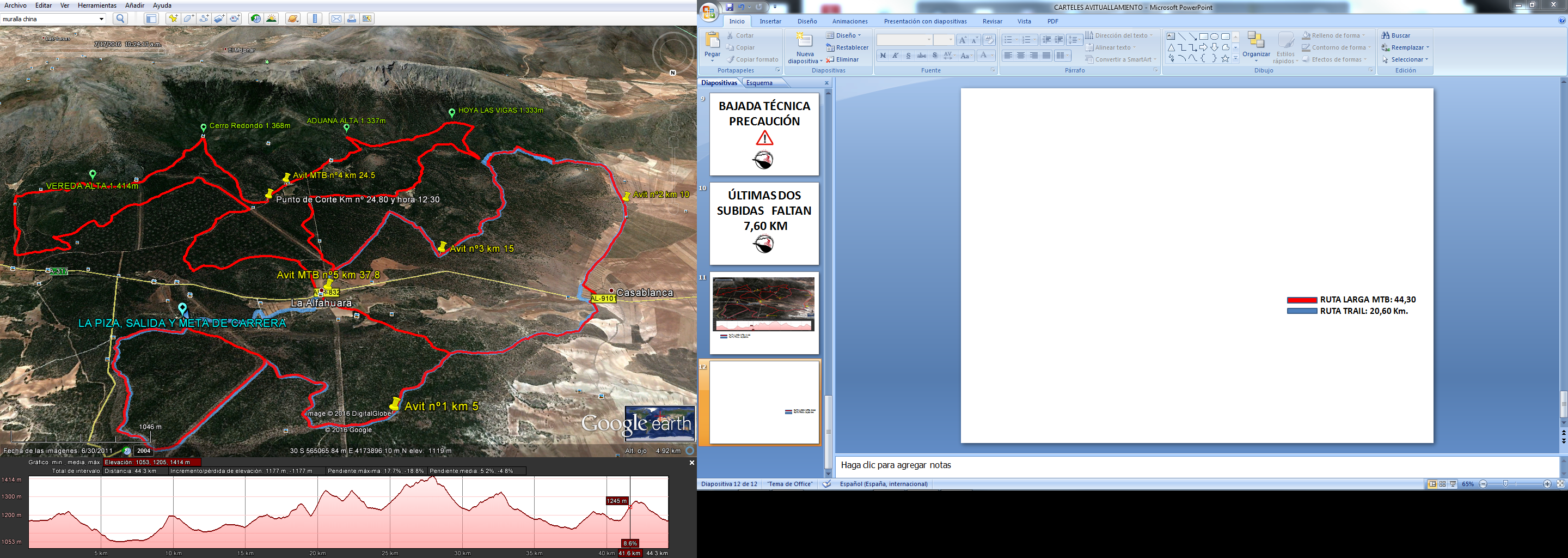 